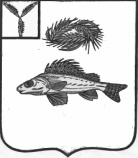 СОВЕТДЕКАБРИСТСКОГО МУНИЦИПАЛЬНОГО ОБРАЗОВАНИЯЕРШОВСКОГО МУНИЦИПАЛЬНОГО РАЙОНАСАРАТОВСКОЙ ОБЛАСТИРЕШЕНИЕот 20.04.2018 г.									№ 33-93О выдвижении кандидатур для включенияв состав участковой избирательной комиссииДекабристского муниципального образования		Руководствуясь статьей 27, пунктами 4 и 51 Федерального закона «Об основных гарантиях  избирательных  прав и права на участие в референдуме граждан Российской Федерации», в соответствии с постановлением избирательной комиссии Саратовской области от 16 октября 2015 года № 102/2-5 «О сборе предложений по формированию территориальных избирательных комиссий Балаковского, Балашовского, Вольского, Дергачевского, Ершовского, Лысогорского, Новоузенского, Петровского, Хвалынского муниципальных районов Саратовской области, Волжского, Октябрьского и Фрунзенского районов г. Саратова», Совет Декабристского муниципального образованияРЕШИЛ:Выдвинуть в состав участковых избирательных комиссий с правом решающего голоса (в резерв составов участковых комиссий) Декабристского муниципального образования следующие кандидатуры:- Телегину Валентину Александровну, образование высшее юридическое, главный специалист администрации Декабристского муниципального образования;- Давлетова Николая Евгеньевича, образование средне-специальное, слесарь газового оборудования ф-т «Ершовмежрайгаз».- Антипову Светлану Николаевну, образование среднее, пенсионерка.Направить копию настоящего решения в избирательную комиссию Саратовской области.Настоящее решение вступает в силу со дня принятия.Глава Декабристского МО						Полещук М.А.